Garlic bread three ways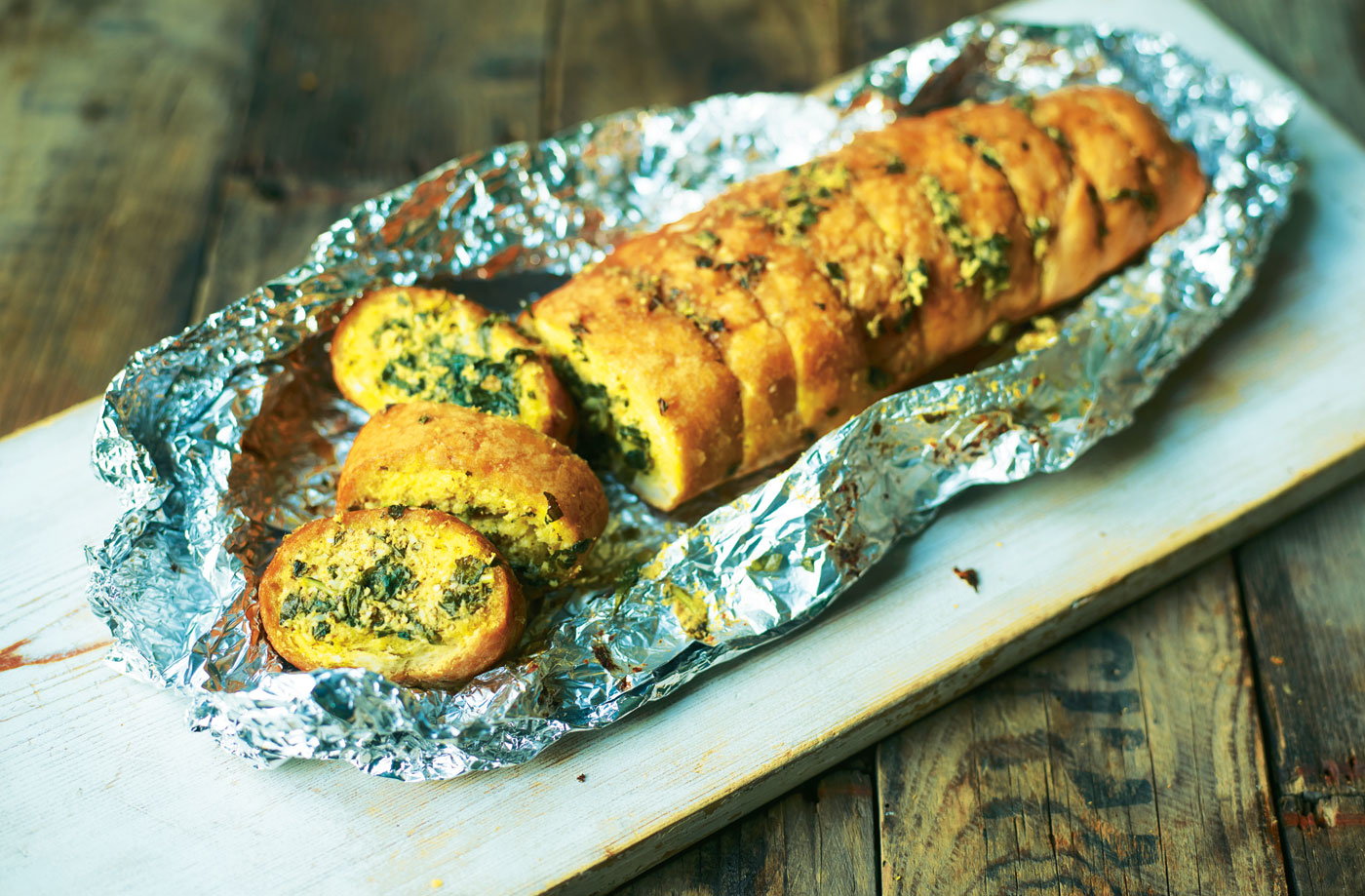 INGREDIENTS3 baguettesFor the corn-and-Parmesan butter:100 g butter¼ cup olive oil4 cloves garlic, crushed1 cup corn, cooked½ cup Parmesanblack pepper to tasteFor the classic garlicky green butter100 g butter¼ cup olive oil4 cloves garlic, crushed¼ cup fresh parsley, chopped¼ cup basil¼ cup chivesFor the paprika butter:100 g butter¼ cup olive oil3 cloves garlic, crushed1 t paprika½ cup Woolworths roasted red pepper pestoCOOKING INSTRUCTIONSCorn-and-Parmesan butter:Slice the baguette lengthways down the middle, but not all the way through.Place 100 g butter, ¼ cup olive oil, 4 crushed garlic cloves, 1 cup cooked corn, ½ cup Parmesan and black pepper to taste in a food processor. Blend until smooth, season to taste and melt. Brush between the slices of baguette.Classic garlicky green butter:Slice the baguette lengthways down the middle, but not all the way through.Place 100 g butter, ¼ cup olive oil, 4 crushed garlic cloves, ¼ cup chopped fresh parsley, ¼ cup basil and ¼ cup chives, sea salt and black pepper to taste in a food processor. Blend until smooth, then melt.Brush between the slices of baguette.Paprika butter:Slice the baguette evenly, but not all the way through.Place 100 g butter, ¼ cup olive oil, 3 crushed garlic cloves, 1 t paprika and ½ cup Woolworths roasted red pepper pesto in a food processor. Blend until smooth, season to taste and melt. Brush between the slices of baguette.